<Attachment 2>  Technology Demand Survey Form(FY 2019)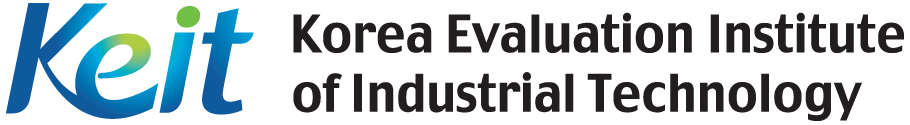 REQUEST FOR INFORMATIONISSUE DATE: April 04, 2018CLOSING DATE: May 31, 2018SUBJECT: Request for Information (RFI) – Korea Evaluation Institute of Industrial technology (KEIT)DESCRIPTION: Ministry of Trade, Industry and Energy (MOTIE) in Korea supports research and development (R&D) projects to promote innovative capability of Korean private industries and research institutions. The purpose of this RFI is to solicit prospective research ideas including the latest technology trend from industry, academia, research laboratories, and other stakeholders regarding future R&D directions of the MOTIE. Submitted RFIs will be reviewed by technical experts and KEIT Program Directors (PD) in the respective fields. Based on the inputs of RFI and Korean government policies, KEIT will solicited new projects which will be announced to the public as a Funding Opportunity Announcement (FOA) around December 2018 (www.keit.re.kr). The total project budget typically ranges from 1.5 to 6 million dollars for three to five years as a part of “Industrial Strategic Technology Development Program”, which is one of the biggest MOTIE R&D program. Foreign institutions including industry and academia can participate in a project as a sub-contractor or cooperative partner through a consortium with a lead Korean organization.If an RFI submitted show greater prospect with participation with foreign partners, the project will be designated as the "Global Cooperation Track". For "Global Cooperation Track" project, foreign entity participation will be required to provide greater opportunity for international collaboration. However, the entities whose RFI contributes to the new FOA will not necessarily be the awardee. All awardees will be selected through a fair and open competition.PROPRIETARY INFORMATION: Because information received in response to this RFI may be used to plan future projects and programs and FOAs and/or otherwise could be made available to the limited numbers of experts reviewers (to better assess the feasibility), respondents should NOT include any information that might be considered business sensitive, proprietary, or otherwise confidential. Responses must be submitted with the understanding that their contents may be publicly disclosed and, in the event of a public disclosure, KEIT will NOT notify respondents or provide any opportunity to revise or redact submitted information.RESPONSE GUIDELINES: All responses to this RFI must be provided as an attachment in an e-mail message addressed to roh.kyungah@gmail.com with the subject line “Response to RFI” no later than May 31, 2018. Responses must be provided as a Microsoft Word (.doc/.docx) file.RESEARCH AREAS: As KEIT is an R&D funding agency that promotes industrial technology, we would like to collect the ideas on the applied technology rather than the basic science. KEIT and MOTIE are interested in certain research areas which may varies from time to time, with the need to foster applied technologies with commercial implications remain constant. Specific Research Areas are still under development at this time. If the proposed RFI are confer to the Technical Fields and Areas suggested, it will get fair share of considerations. Application FormThis form provides the Korea Evaluation Institute of Industrial technology (KEIT) with basic information about the applicant and the proposed project. Each applicant must complete this form. Applicants should select the project area, which best fits their project. If an applicant submits multiple applications (maximum up to 2), each application must be for a distinct project with different technology and objective. 1. Project Title 2. Applicant’s Identification Information2. Applicant’s Identification InformationNameStreet AddressCity, State, and Zip CodeTelephoneE-mailOrganization NameOrganization Type Private Company  Non-profit research institution  Academic institution  Government Entity (e.g., city, county, federal government) Others3. Technical Fields and Areas (Place a check in the box applicable to the proposed project. 
Select up to two areas per application.)3. Technical Fields and Areas (Place a check in the box applicable to the proposed project. 
Select up to two areas per application.)3. Technical Fields and Areas (Place a check in the box applicable to the proposed project. 
Select up to two areas per application.)3. Technical Fields and Areas (Place a check in the box applicable to the proposed project. 
Select up to two areas per application.)3. Technical Fields and Areas (Place a check in the box applicable to the proposed project. 
Select up to two areas per application.)3. Technical Fields and Areas (Place a check in the box applicable to the proposed project. 
Select up to two areas per application.)3. Technical Fields and Areas (Place a check in the box applicable to the proposed project. 
Select up to two areas per application.)3. Technical Fields and Areas (Place a check in the box applicable to the proposed project. 
Select up to two areas per application.) Bio/medical technology Nanotechnology Knowledge service
    engineering Automobile  Semiconductor Plant engineering 
(e.g., power plant, oil refinery, plant design, etc.) Robotics Bio/medical technology Nanotechnology Knowledge service
    engineering Automobile  Semiconductor Plant engineering 
(e.g., power plant, oil refinery, plant design, etc.) Robotics Bio/medical technology Nanotechnology Knowledge service
    engineering Automobile  Semiconductor Plant engineering 
(e.g., power plant, oil refinery, plant design, etc.) Robotics Smart electronics Ceramic Metallurgical technology Chemical process Display technology Shipbuilding and marine 
technology  Embedded software Medical devices IT Fusion technology Textile & apparel Fundamental manufacturing 
(e.g., molding, casting, plastic working, welding)  Manufacturing system
(Precision machining, nanoscale manufacturing) Machinery system
(Construction/agriculture machine, analytical instruments)      Medical devices IT Fusion technology Textile & apparel Fundamental manufacturing 
(e.g., molding, casting, plastic working, welding)  Manufacturing system
(Precision machining, nanoscale manufacturing) Machinery system
(Construction/agriculture machine, analytical instruments)      Medical devices IT Fusion technology Textile & apparel Fundamental manufacturing 
(e.g., molding, casting, plastic working, welding)  Manufacturing system
(Precision machining, nanoscale manufacturing) Machinery system
(Construction/agriculture machine, analytical instruments)      Medical devices IT Fusion technology Textile & apparel Fundamental manufacturing 
(e.g., molding, casting, plastic working, welding)  Manufacturing system
(Precision machining, nanoscale manufacturing) Machinery system
(Construction/agriculture machine, analytical instruments)     R&D ProgramsType  ①R&D ProgramsType  ①Innovative Product Programs(to early deployment, TRL 7~8)○Fundamental Technology Programs(to development,TRL 5 )Royalty GeneratingR&D ProgramsType  ①R&D ProgramsType  ①Innovative Product Programs(to early deployment, TRL 7~8)○Fundamental Technology Programs(to development,TRL 5 )Royalty SubstituteR&D ProgramsType  ①R&D ProgramsType  ①Innovative Product Programs(to early deployment, TRL 7~8)○Fundamental Technology Programs(to development,TRL 5 )Others Global Cooperation Track ②  Global Cooperation Track ②  Global Cooperation Track ② Global Cooperation ○○○○4. Technical Description (2 page maximum)4. Technical Description (2 page maximum)4. Technical Description (2 page maximum)4. Technical Description (2 page maximum)4. Technical Description (2 page maximum)4. Technical Description (2 page maximum)Background and Significance of proposed projectII. Prior Works  (Please Include Global R&D Trend)III. Objective & Proposed TechnologyIV. Expected Impact and Benefits(Describe contribution to research and development for industry (e.g., performance enhancement of existing products, develop new products, etc.) Background and Significance of proposed projectII. Prior Works  (Please Include Global R&D Trend)III. Objective & Proposed TechnologyIV. Expected Impact and Benefits(Describe contribution to research and development for industry (e.g., performance enhancement of existing products, develop new products, etc.) Background and Significance of proposed projectII. Prior Works  (Please Include Global R&D Trend)III. Objective & Proposed TechnologyIV. Expected Impact and Benefits(Describe contribution to research and development for industry (e.g., performance enhancement of existing products, develop new products, etc.) Background and Significance of proposed projectII. Prior Works  (Please Include Global R&D Trend)III. Objective & Proposed TechnologyIV. Expected Impact and Benefits(Describe contribution to research and development for industry (e.g., performance enhancement of existing products, develop new products, etc.) Background and Significance of proposed projectII. Prior Works  (Please Include Global R&D Trend)III. Objective & Proposed TechnologyIV. Expected Impact and Benefits(Describe contribution to research and development for industry (e.g., performance enhancement of existing products, develop new products, etc.) Background and Significance of proposed projectII. Prior Works  (Please Include Global R&D Trend)III. Objective & Proposed TechnologyIV. Expected Impact and Benefits(Describe contribution to research and development for industry (e.g., performance enhancement of existing products, develop new products, etc.) 